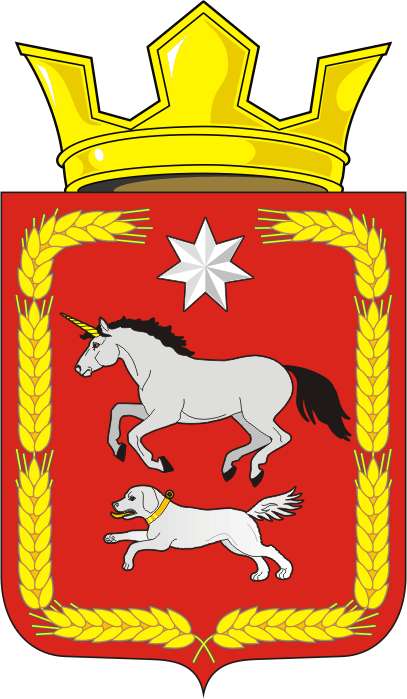 АДМИНИСТРАЦИЯ КАИРОВСКОГО СЕЛЬСОВЕТАСАРАКТАШСКОГО РАЙОНА ОРЕНБУРГСКОЙ ОБЛАСТИП О С Т А Н О В Л Е Н И Е_________________________________________________________________________________________________________15.11.2023                                        с. Каировка                                       № 75–пОб утверждении предварительных итогов социально–экономического развития за истекший период 2023 года и прогноза социально–экономического развития администрации муниципального образования Каировский сельсовет Саракташского района Оренбургской области на 2024 и на плановый 2025 и 2026 годовВ целях разработки проекта бюджета муниципального образования Каировский сельсовет Саракташского района Оренбургской области, в соответствии с требованиями Бюджетного Кодекса Российской Федерации, «Положением о бюджетном процессе в муниципальном образовании Каировский сельсовет Саракташского района Оренбургской области» от 21.12.2017 № 1051. Утвердить предварительные итоги социально–экономического развития администрации муниципального образования Каировский сельсовет Саракташского района Оренбургской области за 2023 год согласно приложения №1.2. Утвердить прогноз социально–экономического развития территории муниципального образования Каировский сельсовет Саракташского района Оренбургской области на 2023–2026 годы согласно приложения № 2.3. Контроль за исполнением настоящего постановления оставляю за собой.4. Постановление вступает в силу со дня его опубликования и  подлежит размещению на официальном сайте администрации сельсовета.Глава сельсовета                                                                          А.Н.Логвиненко Разослано: прокуратуре района, администрации сельсовета, финансовый отдел района, официальный сайт, в дело Приложение № 1 к постановлению администрацииКаировского сельсоветаСаракташского районаОренбургской области от 15.11.2023 г №75-пПредварительные итогисоциально–экономического развитияадминистрации муниципального образования Каировскийсельсовет Саракташского района Оренбургской области за 2023 годПредварительные итоги социально–экономического развития администрации муниципального образования Каировскийсельсовет Саракташского района Оренбургской области за 2023 год.План социально–экономического развития администрации муниципального образования Каировский сельсовет Саракташского района Оренбургской области на 2023 год, направлен на повышение уровня и качества жизни населения через осуществление полномочий по решению вопросов местного значения в соответствии с Федеральным законом от 06.10.2003 № 131-ФЗ «Об общих принципах организации местного самоуправления в РФ», разработан в соответствии с прогнозом социально–экономического развития территории. Поступление доходов за 2023 год (тыс. руб.)Выполнение плана за 2023 год по собственным доходам ожидается на уровне 103,78% .Приложение № 2 к постановлению администрацииКаировского сельсоветаСаракташского районаОренбургской области от 15.11.2023 г №75-пПРОГНОЗ СОЦИАЛЬНО–ЭКОНОМИЧЕСКОГО РАЗВИТИЯ ТЕРРИТОРИИИ МУНИЦИПАЛЬНОГО ОБРАЗОВАНИЯ КАИРОВСКИЙ  СЕЛЬСОВЕТ САРАКТАШСКОГО РАЙОНА ОРЕНБУРГСКОЙ ОБЛАСТИ НА 2023–2026 ГОДЫНаименование доходаУтверждено на годПоступилоза 10 мес.Исполнено в % к годуОжидаемые поступления за годВ % к плану на год1.Налог на доходы физических лиц176,0187,63106,6187,63106,62.Налоги на товары, работы, услуги, реализуемые на территории поселения722,0689,195,4722,01003.Налог на имущество физических лиц17,04,828,217,01004.Земельный налог757,048,056,3757,01005.Единый сельскохозяйственный налог15,069,28461,869,28461,86. Государственная пошлина0,00,000,007. Штрафы, санкции, возмещение ущерба0,02,02002,02008. Аренда44,544,510044,51009. Инициативные платежи65,065,010065,0100ИТОГО собственныедоходы1796,51 065,8659,321 864,41103,7810.Дотации3 946,03 368,5885,33 946,010014.Субсидии8 835,5292,483,28 835,510012.Субвенций128,597,8776,1128,510013.Трансферты466,0466,0100466,010014. Прочие безвозмездные поступления150,00,00150,0100ИТОГО безвозмездные поступления13 526,04 224,9331,2313 526,0100ВСЕГО15 322,55 290,7934,5215 322,5100№№ппПОКАЗАТЕЛИЕдиницыизмеренияОтчет2020Отчет2021Отчет2022ПрогнозПрогнозПрогнозПрогнозПрогнозПрогнозПрогнозПрогноз№№ппПОКАЗАТЕЛИЕдиницыизмеренияОтчет2020Отчет2021Отчет202220232023202420242025202520262026№№ппПОКАЗАТЕЛИЕдиницыизмеренияОтчет2020Отчет2021Отчет2022Вариант 1Вариант2Вариант1Вариант2Вариант1Вариант2Вариант1Вариант2  1.Демографическиепоказатели:–количество селшт.2222222–количество деревеньшт.5555555–численность населения постоянноготыс.чел105510551174117587811701165–число домовладенийшт.346348348348348348348–численностьрождаемостичисло родившихся на5776565–численностьсмертностичисло умерших917612678–коэффициент естественного приростанаселениячел.00000002.Сельское хозяйство:Численность скота у населения,            в том числе:гол.КРС из нихгол153153153150160165165–коровыгол374374375375375375375–свиньигол10101010151515–козыгол58585858344040–овцыгол130413041 3051 305890900900–птицагол20282028202820282050210021003.Транспорт:12,512,512,512,512,512,512,5–протяженность дорог (поселковые)км12,512,512,512,512,512,512,5–дороги общего пользованиякм18181818181818–расстояние до районного центракм328328330330330330125–численность автомобилей у населения:шт12,512,512,512,512512512,5–сельхозпредприятия, находящиеся на нашейтерритории (руководитель)ООО « Колос»Генеральный директор – Долбня А.А.–основные культурыПшеницаячменьподсолнечник, кукурузаПшеницаячменьподсолнечник, кукурузаПшеницаячменьподсолнечник, кукурузаПшеницаячменьподсолнечник, кукурузаПшеницаячменьподсолнечник, кукурузаПшеницаячменьподсолнечник, кукурузаПшеницаячменьподсолнечник, кукуруза–численность работников предприятиячел.              84395050505050–посевные площадига6328632863286328632863286328–сельхозпредприятия, находящиеся на нашейтерритории (руководительКФХ Иванова С.В–численность работников предприятиячел.8888888–посевные площадига25002500250025002500250025004.Связь:–количество телефонных аппаратов, фиксированной связишт148148150150150150150–кол–во почтовых ящиковшт346346348348348348348–наличие персональных компьютеров, в том числе подключенных к сети интернетшт420(население) + (почта, школы,с/с)490(население) + (почта, школы,с/с)670 (население) +  (почта, школы,с/с, библиотек)900(население) + (почта, школы,с/сбиблиотеки1000(население) +  (почта, школы, с/сбиблиотеки900(население) + (почта, школы,с/сбиблиотеки900(население) + (почта, школы,с/сбиблиотеки5.Строительство:–отремонтировано дорогкм1,71,71,72,52,82,82,8–отремонтировано водопроводовкм-------–отремонтировано отоплениякм-------6.Рынок товаров и услуг:–количество магазинов и иных торговых точек на нашей территориишт44444447.Инвестиции:–использование денежных средств:–строительство школруб.-------–строительство клубовруб-------–транспортруб-------–связьруб-------–сельское хозяйстворуб-------–иные объекты-------–строительство магазинов-------Переселение граждан из ветхого жилья:кол.-------–выделение квартир детям-сиротамкол.-------–ремонт жилья участникам ВОВкол/руб.-------–строительство жилья жителями по программе: «Сельский дом»кол.-------8.Финансы:Доходы, в том числе:5 396,46 328,46 291,315 322,56 085,25 790,65 930,7Налоговые и не налоговые доходыруб.1 591,12 368,31 785,51 796,51 800,01 839,01 885,0в т.ч.Налог на доходы физических лиц175,2214,0224,0176,0250,0261,0272,0Налоги на товары, работы, услуги, реализуемые на территории поселения (акцизы)583,0670,8686,0722,0845,0863,0896,0Налоги на совокупный доход6,738,710,015,060,060,060,0Налог на имущество физических лиц17,79,513,017,011,011,011,0Земельный налог755,81 390,2754,0757,0634,0644,0646,0Государственная пошлина2,22,00,00,00,00,00,0Доходы от использования имущества находящиеся в государственной и муниципальной собственности50,544,50,00,00,00,00,0Доход от оказания платных услуг и компенсации затрат государства0,00,00,00,00,00,00,0Доходы от продажи материальных и нематериальных активов0,00,00,00,00,00,00,0Штрафы, санкции, возмещение ущерба0,00,00,00,00,00,00,0Аренда0,00,00,044,5Прочие неналоговые доходы0,00,098,565,00,00,00,0Итого собственные доходы1 591,12 368,31 785,51 796,51 800,01 839,01 885,0Субвенции 99,6102 104,8128,5135,4140,6146,7Дотации 3 263,13 329,53 396,73 946,03 722,03 811,03 899,0Прочие межбюджетные трансферты0,093,6687,7466,0427,80,00,0Прочие субсидии306,70,0316,68 835,50,00,00,0Прочие поступления от негосударственных организаций30,44350,00,00,00,00,0Прочие безвозмездные поступления105,50,00,0150,00,00,00,0Итого безвозмездные поступления 3 805,33 960,14 505,813 526,04 285,23 951,64 045,7РасходыРуб.5 894,95 415,68 086,216 245,446 085,25 790,65 930,7Общегосударственные вопросы2 593,22 684,12 929,12 239,572 257,572 246,012 285,07Национальная оборона  (мобилизационная и вневойсковая подготовка)99,6102,0104,8128,5135,4140,6146,7Национальная безопасность и правоохранительная деятельность 68,632,713,04,586,04,04,0Национальная экономика669,3373,61 664,51 619,12845,0863,0896,0Жилищно-коммунальное хозяйство (благоустройство)540,434,0936,89 331,99103,8368,09130,03Культура, кинематография, средства массовой информации (культура)1 923,82 189,22 4382 921,682 737,42 468,92 468,9